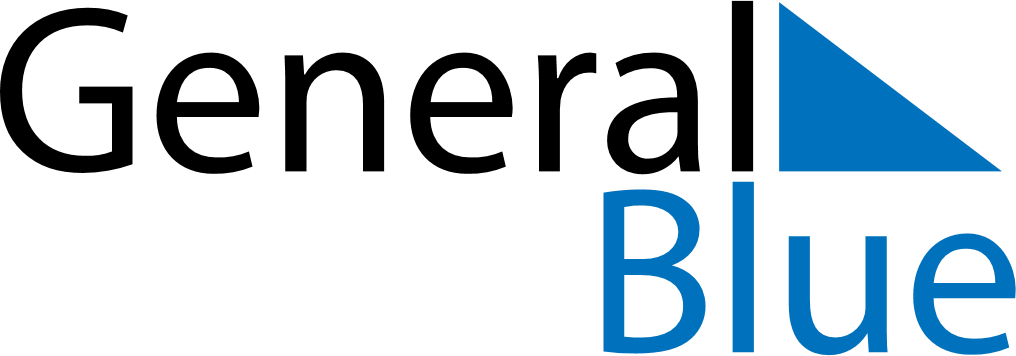 July 2022July 2022July 2022GuyanaGuyanaSundayMondayTuesdayWednesdayThursdayFridaySaturday123456789CARICOM DayEid Ul Adha10111213141516171819202122232425262728293031